INFORMACJA DOT. GŁOSOWANIAW OPARCIU O ELEKTRONICZNY SYSTEM GŁOSOWANIAWybory do Uczelnianego Kolegium Elektorów, przewodniczącego UKE i zastępcy Przewodniczącego UKE, wybory rektora oraz wybory do senatu na kadencję 2020-2024 odbędą się w oparciu o elektroniczny system głosowania Votex umożliwiający oddanie głosu na odległość.Elektroniczny system głosowania Votex zapewnia tajność głosowania.W wyborach do Uczelnianego Kolegium Elektrów, przewodniczącego UKE i zastępcy Przewodniczącego UKE, wyborach rektora oraz wyborach do senatu, przed określonym w kalendarzu wyborczym terminem głosowania, członkowie społeczności akademickiej uprawnieni do głosowania otrzymają na adres uczelnianej poczty elektronicznej e-mail umożliwiający oddanie głosu w systemie elektronicznym. Wyborca będzie mógł oddać głos w elektronicznym systemie głosowania w terminie i w czasie głosowania określonym w kalendarzu wyborczym. Do każdej tury wyborów wyborcy otrzymają nowy e-mail umożliwiający głosowanie w danej turze wyborów.Głosować można na dowolnym urządzeniu posiadającym dostęp do internetu i przeglądarkę stron internetowych (komputer, tablet, smartfon).Głosować należy osobiście za pomocą uczelnianej poczty elektronicznej, zapewniając tajność głosowania.Wszelkie problemy techniczne związane z funkcjonowaniem elektronicznego systemu głosowania należy niezwłocznie zgłosić na adres pomoc@votex.plSzczegółową instrukcję głosowania przedstawia „Instrukcja obsługi dla uczestników głosowania w systemie Votex.pl” – załącznik do niniejszej Informacji.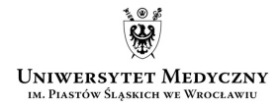  (załącznik nr 2 do Komunikatu nr 20 UKW)